  ПОСТАНОВЛЕНИЕ                                                                    JОП  «23»января 2024 года                                                      № 1О внесении изменений в Постановление от 19.09.2017 г. №34 «Об утверждении Административного регламента рассмотрения обращений граждан в администрации Курмач-Байгольского сельского поселения Турочакского района Республики Алтай»В соответствии с требованиями ч.7 ст.13 Федерального закона №59-ФЗ «О порядке рассмотрения обращений граждан Российской Федерации» Постановляю:1.Внести изменения и дополнения в Административный регламент рассмотрения обращений граждан в администрации Курмач-Байгольского сельского поселения Турочакского района Республики Алтай»-дополнить п.3.1 Отдельные категории граждан в случаях, предусмотренных законодательством Российской Федерации,пользуются правом на личный прием в первоочередном порядке (Герои Советского Союза,Герои Российской Федерации и полные кавалеры ордена Славы, сенатор Российской Федерации, депутат Государственной Думы)-дополнитьп.4.1Письменное обращение содержащее информацию о фактах возможных нарушений законодательства Российской Федерации в сфере миграции, рассматривается в течении 20 дней со дня регистрации письменного обращения. В исключительных случаях, а также в случае направления запроса, предусмотренного частью 2 статьи 10 Федерального закона №59-ФЗ, руководитель органа местного самоуправления, должностное лицо либо уполномоченное на то лицо вправе продлить срок рассмотрения обращения не более чем на 30 дней, уведомив о продлении срока его рассмотрения гражданина, направившего обращение.-дополнить п.2.7Орган местного самоуправления или должностное лицо дает письменный ответ по существу поставленных в обращении вопросов, за исключением случаев, указанных в статье 11 Федерального закона ;
-дополнить 3.5Если в указанном обращении содержатся сведения о подготавливаемом, совершаемом или совершенном противоправном деянии, а также о лице, его подготавливающем, совершающем или совершившим, обращение подлежит направлению в государственный орган в соответствии с его компетенцией.-дополнить 3.6.Обращение, в котором обжалуется судебное решение, в течение семи дней со дня регистрации возвращается гражданину, направившему обращение, с разъяснением порядка обжалования данного решения суда-п.3.7 изложить в следующей редакцииОрган местного самоуправления или должностное лицо при получении письменного обращение, в котором содержатся нецензурные либо оскорбительные выражения, угрозы жизни,здоровью и имуществу должностного лица, а так же членов его семьи,вправе оставить обращение без ответа по существу поставленных в нем вопросов и сообщить гражданину, направившему обращение, о недопустимости злоупотребления правом.-п.3.8 изложить в следующей редакции:На письменное обращение, текст которого не поддается прочтению, ответ не дается,  и оно не подлежит направлению на рассмотрение в государственный орган, орган местного самоуправления или должностному лицу в соответствии с их компетенцией, о чем в течение семи дней со дня регистрации обращения сообщается гражданину, направившему обращение, если его фамилия и почтовый адрес поддаются прочтению.В случае, если текст письменного обращения не позволяет определить суть предложения, заявления или жалобы, ответ на обращение не дается, и оно не подлежит направлению на рассмотрение в государственный орган, орган местного самоуправления или должностному лицу в соответствии с компетенцией, о чем в течение семи дней со дня регистрации обращения сообщается гражданину, направившему обращение.В случае поступления в государственный орган, орган местного самоуправления или должностному лицу письменного обращения, содержащего вопрос, ответ на который размещен в соответствии с частью 4 статьи 10 настоящего Федерального закона на официальном сайте данных государственного органа или местного самоуправления :курмач-байгол.рф, гражданину направившему обращение, в течение семи дней со дня регистрации обращения сообщается электронный адрес официального сайта, на котором размещен ответ на вопрос, поставленный в обращение, при этом обращение, содержащее обжалование судебного решения, не возвращается.-дополнить п.6.5Содержание устного обращения заносится в карточку личного приема гражданина. В случае, если изложенные в устном обращении факты и обстоятельства являются очевидными и не требуют дополнительной проверки, ответ на обращение с согласия гражданина может быть дан устно в ходе личного приема, о чем делается запись в карточке личного приема гражданина. В остальных случаях дается письменный ответ по существу поставленных в обращении вопросов.-добавить п.3.18 в следующей редакции:Заявителями предоставления государственной и муниципальной услуги являются, в том числе, индивидуальные предприниматели и юридические лица.-добавить п.8 к регламенту8.Возмещение причиненных убытков и взыскание понесенных расходов при рассмотрении обращений 1. Гражданин имеет право на возмещение убытков и компенсацию морального вреда, причиненных незаконным действием (бездействием) государственного органа, органа местного самоуправления или должностного лица при рассмотрении обращения, по решению суда.2. В случае, если гражданин указал в обращении заведомо ложные сведения, расходы, понесенные в связи с рассмотрением обращения государственным органом, органом местного самоуправления или должностным лицом, могут быть взысканы с данного гражданина по решению суда.2.Настоящее постановление вступает в силу с момента обнародования.Глава Курмач-Байгольскогосельского поселения                                   О.М.ВибеАДМИНИСТРАЦИЯМУНИЦИПАЛЬНОГО ОБРАЗОВАНИЯ«КУРМАЧ-БАЙГОЛЬСКОЕСЕЛЬСКОЕ ПОСЕЛЕНИЕ»с.КУРМАЧ_БАЙГОЛТУРОЧАКСКИЙ РАЙОНРЕСПУБЛИКА АЛТАЙ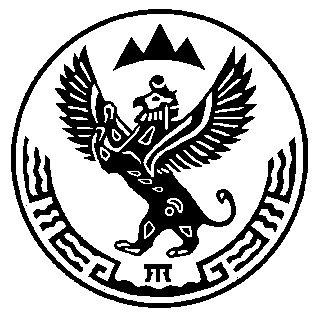 КУРМАЧ-БАЙГОЛДОГЫ JУРТЫҤ     МУНИЦИПАЛ ТӦЗӦЛМӦНИҤАДМИНИСТРАЦИЯЗЫКУРМАЧ-БАЙГОЛ JУРТТУРОЧАК  АЙМАКАЛТАЙ РЕСПУБЛИКА